Apoyo de autoridades de representación 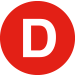 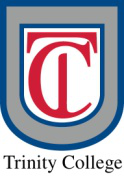 pública o de GobiernoA través de la siguiente carta, Yo Yasna Provoste Campillay, en el cargo de  Diputada de la República,  patrocino el Proyecto Iniciativa Juvenil de Ley “Ley de Servicio Civil Voluntario”, concurso que organiza DELIBERA y Biblioteca del Congreso Nacional, desarrollado por alumnos de Trinity College.Este proyecto busca implementar el “Servicio Civil Voluntario”, que permitirá que jóvenes profesionales voluntarios participar a través de cooperación, proyectos, y actividades al Estado de Chile.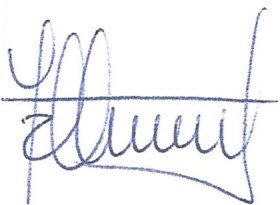 YASNA PROVOSTE CAMPILLAYDIPUTADO DE LA  REPÚBLICAValparaíso, Junio de 2017.